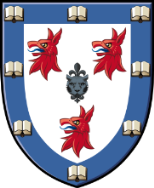 Dinner counter early closing Tuesday 13th June & Wednesday 14th JuneEvening dinner counter will close at 6.30pm on Tuesday 13th & Wednesday 14th June to allow for Formal hall set upWe apologise for any inconvenience